UNITED STATES MARINE CORPS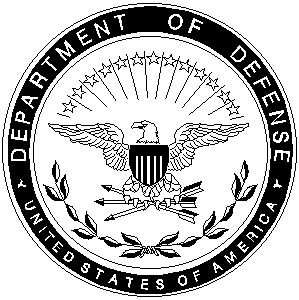          UNIT LETTERHEAD MARINE CORPS INSTALLATIONS PACIFIC-MCB CAMP BUTLERUNIT 35001FPO AP 96373-5001                                                                   1336                                                      		 1IPAC                                                             13 Jan 22From:  Non-Commissioned Officer in Charge, Inbound BranchTo:      Disbursing Officer, III Marine Expeditionary ForceSubj:  LETTER OF DELAYED ARRIVAL TO OKINAWA JAPAN FOR RANK           FNAME MI LNAME EDIPI / MOS USMC1.  Rank LName’s late arrival to Okinawa, Japan was due to flight maintenance causing him/her to be delayed overnight in Seattle from 8 December 2021 to 10 December 2021.  Rank LName departed Seattle on 10 December 2021 and arrived in Okinawa, Japan on 11 December 2021.2.  Rank LName is not to be charged (2) additional day as annual leave for the day he/she was delayed; lodging and messing was/was not provided.3.  The point of contact in this matter is Sergeant Iam Admin and can be reached at DSN:  645-7728 or by email at Iam.Admin@usmc.mil.  	                              I. ADMIN